San MarinoSan MarinoSan MarinoSan MarinoDecember 2023December 2023December 2023December 2023SundayMondayTuesdayWednesdayThursdayFridaySaturday123456789Immaculate Conception101112131415161718192021222324252627282930Christmas DayBoxing Day31New Year’s EveNOTES: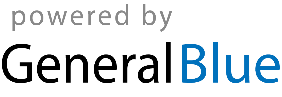 